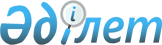 2011 жылға арналған жұмыссыздар үшін қоғамдық ақылы жұмыстарды ұйымдастыру туралы
					
			Күшін жойған
			
			
		
					Жаңаөзен қаласының әкімдігінің 2010 жылғы 29 желтоқсандағы № 951 Қаулысы. Жаңаөзен қаласының Әділет басқармасында 2010 жылғы 31 желтоқсанда № 11-2-150 тіркелді. Күші жойылды - Маңғыстау облысы Жаңаөзен қаласы әкімдігінің 2012 жылғы 20 қаңтардағы № 06 қаулысымен

      Ескерту. Күші жойылды - Маңғыстау облысы Жаңаөзен қаласы   әкімдігінің 2012.01.20  № 06 қаулысымен.

      «Қазақстан Республикасындағы жергілікті мемлекеттік басқару  және өзін-өзі басқару туралы» Қазақстан Республикасының 2001 жылғы 23 қаңтардағы, «Халықты жұмыспен қамту туралы» Қазақстан Республикасының 2001 жылғы 23 қаңтардағы Заңына және Қазақстан Республикасы Үкіметінің 2001 жылғы 19 маусымдағы № 836 қаулысымен бекітілген «Қоғамдық жұмыстарды ұйымдастыру мен қаржыландырудың ережесіне» сәйкес, қала әкімдігі ҚАУЛЫ ЕТЕДІ:



      1. «Жаңаөзен қалалық жұмыспен қамту және әлеуметтік бағдарламалар бөлімі» мемлекеттік мекемесі 2011 жылға арналған жұмыссыздар үшін қоғамдық ақылы жұмыстардың ұйымдастырылуын қамтамасыз етсін.



      2. Жұмыссыздар үшін қоғамдық ақылы жұмыстарды ұйымдастыратын мекемелер мен кәсіпорындардың тізбесі, түрлері және еңбекақы төлемінің мөлшері қосымшаға сәйкес бекітілсін.



      3. Мыналардың күші жойылды деп танылсын:



      1) «Жұмыссыздар үшін қоғамдық ақылы жұмыстар ұйымдастыру туралы» қала әкімдігінің 2009 жылғы 14 желтоқсандағы № 1738 қаулысы (нормативтік құқықтық кесімдерді мемлекеттік тіркеу тізілімінде № 11-2-128 тіркелген, 2009 жылы 31 желтоқсандағы № 52 (1439) «Жаңаөзен» газетінде жарияланған);



      2) «Жұмыссыздар үшін қоғамдық ақылы жұмыстар ұйымдастыру туралы» 2009 жылғы 14 желтоқсандағы № 1738 қаулысына толықтырулар енгізу туралы» қала әкімдігінің 2010 жылғы 19 шілдедегі № 615 қаулысы (нормативтік құқықтық кесімдерді мемлекеттік тіркеу тізілімінде № 11-2-141 тіркелген, 2010 жылы тамыздағы № 32 (1471) «Жаңаөзен» газетінде жарияланған).



      4. Осы қаулының орындалысын бақылау қала әкімінің орынбасары Қ.Боранбаеваға жүктелсін.



      5. Осы қаулы алғаш ресми жарияланғаннан кейін күнтізбелік он күн өткен соң қолданысқа енгізіледі.      Қала әкімі                              О.Сарбөпеев      КЕЛІСІЛДІ:

      Қ.Қ. Боранбаева

      29 желтоқсан 2010 ж      Н.Б.Ғұмарова

      29 желтоқсан 2010 ж

      «Жаңаөзен қалалық экономика және

      бюджеттік жоспарлау бөлімі»

      мемлекеттік мекемесінің бастығы      Р.К.Джантлеуова

      29 желтоқсан 2010 ж

      «Жаңаөзен қалалық қаржылар бөлімі»

      мемлекеттік мекемесінің бастығы      М.И.Абубикиров

      29 желтоқсан 2010 ж

      «Жаңаөзен қалалық жұмыспен қамту

      және әлеуметтік бағдарламалар бөлімі»

      мемлекеттік мекемесінің бастығы

2010 жылы 29 желтоқсан № 951

Жаңаөзен қала әкімдігінің қаулысына

қосымша 2011 жылға жұмыссыздар үшін қоғамдық жұмыстар ұйымдастырылатын мекемелер мен кәсіпорындардың тізбесі
					© 2012. Қазақстан Республикасы Әділет министрлігінің «Қазақстан Республикасының Заңнама және құқықтық ақпарат институты» ШЖҚ РМК
				NҚоғамдық жұмыс жүргізетін мекемелер мен кәсіпорындардың атаулары2011 жылға жіберіл-

ген жұмыстар-дың саны (адам)Орал-ман-

дарЕңбекақы мөл-

шері (ең тө-

менгі еңбекақы)Жібе-

рілген мер-

зімнің уақытыЖұмыс көлеміЖұмыс-

сыздар атқара-тын қоғам-

дық жұмыс-

тардың түрлеріҚаржылан-

дыру көзі1234567891.«Жаңаөзен қаласы әкімінің аппараты» мемлекеттік мекемесі2081,06 айға дейінКелі-

сімге сайҚоғамдық компа-

нияларға қатысушы- көмекші-лерЖергілікті бюджет2.«Өзенкөктем» мемлекеттік коммуналдық кәсіпорны30121,56 айға дейінКелі-

сімге сайКөгал-

дандыру, көркейтуЖергілікті бюджет3.«Тазалық» мемлекеттік коммуналдық кәсіпорны40161,56 айға дейінКелі-

сімге сайАумақты тазартуЖергілікті бюджет4.«Өзенинвест» мемлекеттік коммуналды кәсіпорны30121,06 айға дейінКелі-

сімге сайКөмекшіЖергілікті бюджет5.«Қалалық ішкі істер бөлімі «коньсерж» мемлекеттік мекемесі2081,06 айға дейінКелі-

сімге сайҚоғамдық тәртіпті қорғауға бекітіл-ген аумақтыңқарушысыЖергілікті бюджет6.«Ауған соғысы ардагерлері» қоғамдық  бірлестігі421,06 айға дейінКелі-

сімге сайКөмекшіЖергілікті бюджет7.«Қалалық орталық аурухана» мемлекеттік коммуналдық қазыналық  кәсіпорны421,06 айға дейінКелі-

сімге сайКөмекшіЖергілікті бюджет8.«Қалалық емхана» мемлекеттік коммуналдық қазыналық кәсіпорны421,06 айға дейінКелі-

сімге сайКөмекшіЖергілікті бюджет9.«Жаңаөзен қалалық балалар емханасы»  мемлекеттік коммуналдық қазыналық кәсіпорны211,06 айға дейінКелі-

сімге сайКөмекшіЖергілікті  бюджет10.«Қалалық жастар орталығы» мемлекеттік  коммуналдық кәсіпорны421,06 айға дейінКелі-

сімге сайКөмекшіЖергілікті бюджет11.«Теңге ауылы әкімінің аппараты» мемлекеттік мекемесі1371,06 айға дейінКелі-

сімге сайКөмекшіЖергілікті бюджет12.«Қызылсай селосы әкімінің аппараты»  мемлекеттік мекемесі1041,06 айға дейінКелі-

сімге сайКөмекшіЖергілікті бюджет13.«Қалалық білім бөлімі» мемлекеттік мекемесі1041,06 айға дейінКелі-

сімге сайКөмекшіЖергілікті бюджет14.«Облыстық балалар үйі» мемлекеттік мекемесі831,06 айға дейінКелі-

сімге сайКөмекшіЖергілікті бюджет15.«Қалалық қорғаныс істері жөніндегі бөлімі» мемлекеттік мекемесі1561,06 айға дейінКелі-

сімге сайӘскер қатарына шақыру қағазда-рын үйлесі-

рушіЖергілікті бюджет16.«Салық басқармасы» мемлекеттік мекемесі2081,06 айға дейінКелі-

сімге сайКөмекшіЖергілікті бюджет17.«Қалалық әділет басқармасы» мемлекеттік мекемесі2081,06 айға дейінКелі-

сімге сайТөлқұжат  ісі бойынша маманның  көмекші-сіЖергілікті бюджет18.«Соқырлар қоғамы» қоғамдық бірлестігі621,06 айға дейінКелі-

сімге сайКөмекшіЖергілікті бюджет19.«Мүгедектер қоғамы» қоғамдық бірлестігі831,06 айға дейінКелі-

сімге сайКөмекшіЖергілікті бюджет20.«Жаңаөзен қалалық соты» мемлекеттік мекемесі1041,06 айға дейінКелі-

сімге сайКөмекшіЖергілікті бюджет21.«Жаңаөзен қаласының мамандырыл-

ған әкімшілік соты» мемлекеттік мекемесі1041,06 айға дейінКелі-

сімге сайКөмекшіЖергілікті бюджет22.«Қалалық жұмыспен қамту және әлеуметтік бағдарлама-

лар бөлімі» мемлекеттік мекемесі1021,06 айға дейінКелі-

сімге сайТөлқұжат  ісі бойынша маманның көмекші-сіЖергілікті бюджет23.«Қалалық прокуратура» мемлекеттік мекемесі211,06 айға дейінКелі-

сімге сайКөмекшіЖергілікті бюджет24.«Қалалық ішкі істер бөлімінің көші-қон полиция бөлімі» мемлекеттік мекемесі631,06 айға дейінКелі-

сімге сайКөмекшіЖергілікті бюджет25.«Қалалық зейнетақы төлеу орталығы» мемлекеттік қазыналық кәсіпорны1041,06 айға дейінКелі-

сімге сайТөлқұжат  ісі бойынша маманның көмекші-сіЖергілікті бюджет26.«Қалалық ішкі істер бөлімінің жол  полициясы» мемлекеттік мекемесі1041,06 айға дейінКелі-

сімге сайКөмекшіЖергілікті бюджет27.«Қалалық қылмыстық  атқару инспекциясы»  мемелекеттік мекемесі1061,06 айға дейінКелі-

сімге сайКөмекшіЖергілікті бюджет28.«Жаңаөзен қаласының  мемлекеттік мұрағаты» мемлекеттік мекемесі1041,06 айға дейінКелі-

сімге сайТөлқұжат  ісі бойынша маманның көмекші-сіЖергілікті бюджет29.Мүрат Өскинбаев атындағы балалар саз мектебі мемлекеттік  коммуналдық қазыналық  кәсіпорын21,06 айға дейінКелі-

сімге сайКөмекшіЖергілікті бюджет30.«Қалалық білім үйлестіру орталығы» мемлекеттік  мекемесі421,06 айға дейінКелі-

сімге сайКөмекшіЖергілікті бюджет31.«Қалалық білім және ғылым қызметкерлерінің  кәсіптік одағы» қоғамдық бірлестігі21,06 айға дейінКелі-

сімге сайКөмекшіЖергілікті бюджет32.«Жаңаөзен қаласының  төтенше жағдайлар бөлімі» мемлекеттік  мекемесі21,06 айға дейінКелі-

сімге сайКөмекшіЖергілікті бюджет33.«Оқұшылар шығармашылықүйі» мемлекеттік  коммуналдық қазыналық  кәсіпорны421,06 айға дейінКелі-

сімге сайКөмекшіЖергілікті бюджет34.«Жаңаөзен қаласы бойынша жылжымайтын мүлік орталығы» мемлекеттік қазыналық кәсіпорыны521,06 айға дейінКелі-

сімге сайТөлқұжат  ісі бойынша маманның көмекші-сіЖергілікті бюджет35.«Нұр Отан» Халықтық Демократия-

лық партиясы» қоғамдық бірлестігі2081,06 айға дейінКелі-

сімге сайКөмекшіЖергілікті бюджет36.«Орталық қалалық кітапхана» мемлекеттік мекемесі211,06 айға дейінКелі-

сімге сайКөмекшіЖергілікті бюджет37.«Оңалту орталығы» мемлекеттік мекемесі211,06 айға дейінКелі-

сімге сайКөмекшіЖергілікті бюджет38.«ҚР Бас прокуратура-сы құқықтық статистика және арнайы есеке алу жөніндегі комитетінің Маңғыстау облысы бойынша Жаңаөзен қалалық бөлімі» мемлекеттік мекемесі211,06 айға дейінКелі-

сімге сайКөмекшіЖергілікті бюджет39.«ҚР Ұлттық қаупсіздік комитеті Маңғыстау облысы бойынша Жаңаөзен қалалық бөлімі» мемлекеттік мекемесі41,06 айға дейінКелі-

сімге сайКөмекшіЖергілікті бюджет40.«Жаңаөзен аймағы бойынша аудан аралық қаржы полиция басқармасы» мемлекеттік мекемсі411,06 айға дейінКелі-

сімге сайКөмекшіЖергілікті бюджет41.«Аймақтық психология-

лық-медици-

налық-педа-

гогикалық консультация» мемлекеттік мекемесі211,06 айға дейінКелі-

сімге сайКөмекшіЖергілікті бюджет42.«Ақыл-есінің қалапты дамуы жетілмеген және психикалық дамуы тежелген балаларға арналған арнайы (түзету) мектеп-бала-бақшасы» мемлекеттік мекемесі211,06 айға дейінКелі-

сімге сайКөмекшіЖергілікті бюджет43.№ 1 Т.Әлиев атындағы орта мектеп мемлекеттік мекемесі211,06 айға дейінКелі-

сімге сайКөмекшіЖергілікті бюджет44.№ 2 орта мектеп  мемлекеттік мекемесі211,06 айға дейінКелі-

сімге сайКөмекшіЖергілікті бюджет45.№ 3 орта мектеп  мемлекеттік мекемесі211,06 айға дейінКелі-

сімге сайКөмекшіЖергілікті бюджет46.№ 4 орта мектеп  мемлекеттік мекемесі211,06 айға дейінКелі-

сімге сайКөмекшіЖергілікті бюджет47.«Жаңаөзен мектеп гимназиясы» мемлекеттік мекемесі211,06 айға дейінКелі-

сімге сайКөмекшіЖергілікті бюджет48.№ 6 орта мектеп  мемлекеттік мекемесі211,06 айға дейінКелі-

сімге сайКөмекшіЖергілікті бюджет49.№ 7 орта мектеп  мемлекеттік мекемесі21,06 айға дейінКелі-

сімге сайКөмекшіЖергілікті бюджет50.№ 8 Қ.Күржіман-

ұлы атындағы орта мектеп  мемлекеттік мекемесі211,06 айға дейінКелі-

сімге сайКөмекшіЖергілікті бюджет51.№ 9 орталау мектеп мемлекеттік мекемесі211,06 айға дейінКелі-

сімге сайКөмекшіЖергілікті бюджет52.№ 10 орта мектеп  мемлекеттік мекемесі211,06 айға дейінКелі-

сімге сайКөмекшіЖергілікті бюджет53.№ 11 бастауыш мектеп мемлекеттік мекемесі21,06 айға дейінКелі-

сімге сайКөмекшіЖергілікті бюджет54.№ 12 бастауыш мектеп  мемлекеттік мекемесі211,06 айға дейінКелі-

сімге сайКөмекшіЖергілікті бюджет55.№ 13 бастауыш мектеп  мемлекеттік мекемесі211,06 айға дейінКелі-

сімге сайКөмекшіЖергілікті бюджет56.№ 14 орта мектеп  мемлекеттік мекемесі211,06 айға дейінКелі-

сімге сайКөмекшіЖергілікті бюджет57.№ 15 орта мектеп  мемлекеттік мекемесі211,06 айға дейінКелі-

сімге сайКөмекшіЖергілікті бюджет58.№ 16 бастауыш мектеп  мемлекеттік мекемесі211,06 айға дейінКелі-

сімге сайКөмекшіЖергілікті бюджет59.№ 17 орта мектеп  мемлекеттік мекемесі211,06 айға дейінКелі-

сімге сайКөмекшіЖергілікті бюджет60.№ 18 орта мектеп  мемлекеттік мекемесі211,06 айға дейінКелі-

сімге сайКөмекшіЖергілікті бюджет61.№ 19 орта мектеп  мемлекеттік мекемесі211,06 айға дейінКелі-

сімге сайКөмекшіЖергілікті бюджет62.№ 20 орта мектеп  мемлекеттік мекемесі211,06 айға дейінКелі-

сімге сайКөмекшіЖергілікті бюджет63.«Жаңаөзен мектеп лицей» мемлекеттік мекемесі211,06 айға дейінКелі-

сімге сайКөмекшіЖергілікті бюджет64.«О.Тұмаганбетұлы атындағы Жаңаөзен мұнай және газ колледжі» мемлекеттік коммуналдық қазыналық кәсіпорын211,06 айға дейінКелі-

сімге сайКөмекшіЖергілікті бюджет65.«Жаңаөзен кәсіптік лицей» мемлекеттік  коммуналдық қазыналық кәсіпорын211,06 айға дейінКелі-

сімге сайКөмекшіЖергілікті бюджет66.«Каспий» педагогика және салалық технология-

лар колледжі211,06 айға дейінКелі-

сімге сайКөмекшіЖергілікті бюджет67.«ӨзенГазСер-вис» мемлекеттік коммуналдық  кәсіпорыны211,06 айға дейінКелі-

сімге сайБақылау-шыЖергілікті бюджет68.«Өзенэнерго-сервис» мемлекеттік коммуналдық кәсіпорыны211,06 айға дейінКелі-

сімге сайБақылау-шыЖергілікті бюджет69.«Өзенжылу» мемлекеттік коммуналдық кәсіпорыны21,06 айға дейінКелі-

сімге сайБақылау-шыЖергілікті бюджет70.«Маңғыстау облыстық медициналық колледжі» мемлекеттік коммуналдық қазыналық кәсіпорыны21,06 айға дейінКелі-

сімге сайКөмекшіЖергілікті бюджет71.«Өнер» мемлекеттік  коммуналдық қазыналық кәсіпорыны211,06 айға дейінКелі-

сімге сайКөмекшіЖергілікті бюджет72.«Санитарлық  эпидемиялық қадағалау басқармасы» мемлекеттік мекемесі211,06 айға дейінКелі-

сімге сайКөмекшіЖергілікті бюджет73.«Өзенғимаратсервис» жеке пәтер иелерінің қауымдастығы11,06 айға дейіКелі-

сімге сайКөмекшіЖергілікті бюджет74.«Жарылқау» қайырымдылық қоғамы21,06 айға дейінКелі-

сімге сайКөмекшіЖергілікті бюджетБарлығы46618847.920